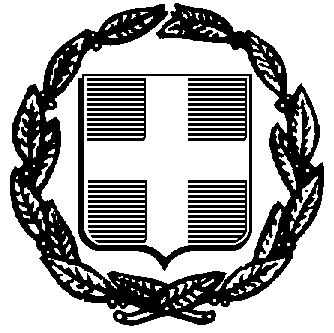 ΤΙΜΟΛΟΓΙΟ ΠΡΟΣΦΟΡΑΣ1. Εγκεκριμένη αναλογία  χρήσεως από τον ΕΟΦ  =  …………………………..……………………………….Ο   ΠΡΟΣΦΕΡΩΝΕΛΛΗΝΙΚΗ ΔΗΜΟΚΡΑΤΙΑΔΗΜΟΣ ΗΡΑΚΛΕΙΟΥ ΔΙΕΥΘΥΝΣΗ  ΚΑΘΑΡΙΟΤΗΤΑΣ ΚΑΙ ΑΝΑΚΥΚΛΩΣΗΣ ΤΜΗΜΑ ΜΕΛΕΤΩΝ, ΠΡΟΓΡΑΜ/ΣΜΟΥ & ΑΝΑΚΥΚΛΩΣΗΣ Προμήθεια  Χημικού Υλικού  για τις ανάγκες της Διεύθυνσης Καθαριότητας και Ανακύκλωσης του Δήμου Ηρακλείου Κρήτης.Ταχ. Δ/νση: ΑΓ.ΤΙΤΟΥ 1 Τ.Κ: 71202ΑΡΜΟΔΙΟΣ  :ΦΡΟΝΙΜΑΚΗ ΚΑΛΛΙΟΠΗΤηλ.:2813409623  E-mail :fronimaki-k@heraklion.gr Προμήθεια  Χημικού Υλικού  για τις ανάγκες της Διεύθυνσης Καθαριότητας και Ανακύκλωσης του Δήμου Ηρακλείου Κρήτης.Α/ΑΕΙΔΟΣΠοσότηταΜ/ΜΤιμή μονάδαςΔΑΠΑΝΗ1Χημικό υλικό απορρυπαντικό και απολυμαντικό για πλύση κάδων απορριμμάτων, οδοστρωμάτων και λαϊκών αγορών κ.τ.λ. cpv 24950000-84.540,00ΛίτραΓΙΑ ΤΟ ΕΙΔΟΣ ΜΕ Α/Α 1.ΦΠΑ 13%:ΤΕΛΙΚΟ ΣΥΝΟΛΟ: